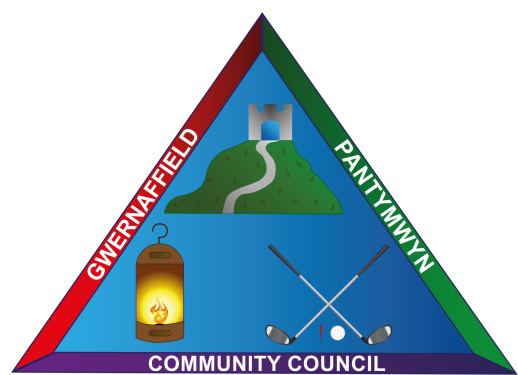 Dear Sir/MadamYou are hereby summoned to a meeting of Gwernaffield and Pantymwyn Community Council at Ysgol Y Waun on Wednesday 5 April 2017 at 7.30pm.The meeting will consider the agenda items below.Yours sincerelyMrs K L Roberts Clerk to the councilMembers of the public and press are welcome to attend.AGENDA 5 April 2017To consider accepting apologies for absenceTo approve the minutes of the last council meeting  on 1 March 2017To record declarations of interest from members in any item to be discussedParking Issues in Y Waen, Gwernaffield – meeting to discuss a way forward.Matters Arising from the last minutesStreetscene Matters Clerk’s Update and CorrespondenceTo consider the Community Council Risk Assessment document and update the asset register for 2017/2018 accordingly.Youth Club, Gwernaffield – to discuss issues of concern reported to Flintshire County Council.Ysgol Y Waun – to consider a financial contribution toward community centre hire in 2017/2018.Annual litter pick in the villages 29 April 2017 - to confirm arrangements and voluntary assistance.Community Street Lighting next phase 2017/2018Planning Applications (A) Planning Decisions (B) To approve payments to be made		To receive items for the next meeting on Wednesday, 3 May 2017 at Ysgol Y Waun.